Wayne County Chapter Church Notes May 2023May 6-7: Right to Life – LIFESPAN    				Mifepristone Update (1 of 2)The U.S. District Court in the Northern District of Texas ruled against the Federal Drug Administration’s (FDA) loosening of safety restrictions on mifepristone, a drug used primarily in today’s chemical abortions. Mifepristone remains available, pending an appeal to this ruling that will likely reach the U.S. Supreme Court. Accounting for over 50% of abortions in 2023, mifepristone is typically used in conjunction with misoprostol. Mifepristone essentially starves the unborn child to death and then misoprostol causes the ejection of the dead or dying child from the mother. Misoprostol is not an issue as it is commonly used for stomach ulcers and passed traditional FDA drug safety testing. On the other hand, abortionists politically rushed through the original approval of mifepristone back in 2000 despite not going through the typical FDA safety testing regimen. Since 2000, there is a history of mifepristone complications in women and shoddy reporting on its usage by abortionists. Mifepristone can also be fatal to a woman attempting to chemically abort her child if she has an ectopic pregnancy. Part 2 will be in the May 20-21 bulletin. In the meanwhile, please visit http://milifespan.org or www.nationalrightotlifenews.org for more information on this important topic.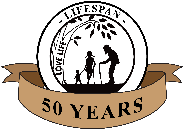 May 13-14: Right to Life – LIFESPAN 				Thank You, Moms!Happy Mother’s Day!!! We give thanks to all mothers who say yes to life and continue to serve us in a great multitude of ways every day. LIFESPAN vows to continually walk with moms in need by providing supplies to mothers and babies in need through our WeeCare program and our annual Baby Shower benefitting pro-life pregnancy centers across Metro Detroit. Thank you to all of you who generously donate to LIFESPAN’s carnation sales at church this weekend. Support the right to life and the needs of all mothers by calling 734-422-6230 or emailing wcdr@rtl-lifespan.org to become a LIFESPAN member.May 20-21: Right to Life – LIFESPAN   			Mifepristone Update (2 of 2)Since its approval in 2000, the FDA always required a doctor to personally dispense the chemical abortifacient Mifepristone after an in-person visit to determine the age of the preborn child and rule out the existence of an ectopic pregnancy. Mifepristone is FDA-approved for use up to 10 weeks gestation due to a great increase in possible complications to the mother later in pregnancy. The personal visit requirement was “temporarily” lifted during the pandemic in 2021. The FDA officially made this temporary change permanent on January 3, 2023. This means that an abortionist can now prescribe mifepristone through a telehealth visit that cannot possibly rule out ectopic pregnancy, determine the age of the preborn child, or screen for coercion of the woman by an abuser. This change is why you may have heard about the possibility of abortions obtained at the major drugstore chains. This dangerous and unprecedented new rule will lead to injuries and deaths of more unsuspecting women. Please refer to www.nationalrightolifenews.org or http://milifespan.org for more thorough treatment and updates on this important topic.May 27-28: Right to Life – LIFESPAN   				Start Your Engines!Join us Saturday, June 24 for the 3rd Annual Motor City Caravan for Life! It is a driving caravan of pro-lifers meeting at Shrine Grade School in Royal Oak at 11 am and concluding at Assumption Grotto Cemetery and Church. The route takes participants south on Woodward Ave. from Shrine to Campus Martius and then east on Gratiot Ave. to Grotto where we conclude at the gravesite of aborted babies at 1 pm. Immediately following, there is a Fellowship Gathering until 3 pm. Watch for updates as a second starting location may be added in Wayne County. See the event flier at http://milifespan.org or call 734-422-6230 for details. Happy Memorial Day!